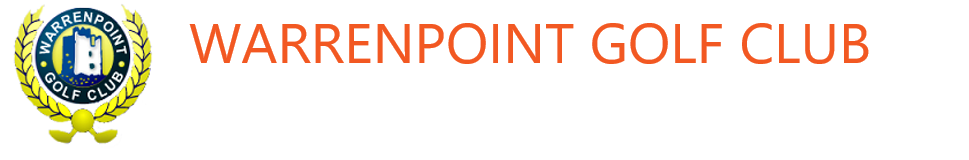 Sunday 23rd AprilSponsored by Sinenna FashionsDate: Sunday 23rd  April 2023Date: Sunday 23rd  April 2023Date: Sunday 23rd  April 2023WinnerSheila Casey34 pts